(Программа «Родники Дона)Конспект занятия на тему: «Кто я такой»Цели:o Формировать у детей представление о себе, как о человеке, о его отличительных особенностях;o Познакомиться с историей происхождения имен;o Учить находить среди сверстников общее и различия;o Учить высказывать свои чувства, мысли, желания;o Развивать воображение, раскованность, коммуникативные каче-ства;o Воспитывать уважение друг к другу. Ход занятия:1. Организационный момент:Катя, Рома – покажитесь, Даши – обе потянитесь, Ярослав – поклонись, Эвелина и Полина – распрямитесь, Жени – вместе улыбнитесь, Познакомились – садитесь. 2. Беседа по картинкам:Показываю картинки с изображение грудного ребенка, ребенка дошкольника, подростка, взрослого человека. - Как вы думаете, что их всех объединяет? (Это люди) - Чем люди отличаются от животных? (речью, внешним видом, умение тру-диться) - А мы с вами люди? (да) - У каждого ли человека есть имя? Откуда у человека берется имя? (дается при рождении) 3. История возникновения имен:- Имена, ребята стали появляться у людей давным-давно, потому что возникла необходимость как-то обращаться друг к другу. Сначала это были имена – клички, взятые от названий животных и растений: Соколиный глаз, Волк, Лось, Мудрая сова. Если в семье первый появлялся мальчик, то его звали Первушей, а третьего – Третьяк. А девочку, которая родилась весной, могли назвать Веснянка. - Но бывают ситуации, когда одним именем названы несколько человек. Стихотворение З. Александровой «Восемь Тань».Чтение стихотворения З.Александровой «Восемь Тань»В первом классе восемь Тань – Это прямо наказанье!Ведь у них, куда не глянь,Всюду Таня, Таня, Тань!Если скажут: «Таня, встань!»Встанут сразу восемь Тань.А ведь можно очень простоРазобраться в новичках…- А у нас в группе есть такие ребята? (да) - Вы знаете. Ребята, как называют людей с одинаковыми именами? Их назы-вают тезками. - Как можно разрешить данную проблему? (обращаться по фамилии) - Откуда у человека фамилия? (от родителей) - А кроме имени и фамилии, что еще есть у человека? (отчество) - Откуда оно берется? (от имени папы) .4. Игра «Кто я? ».5. «Чем похожи, чем отличаемся».– А сейчас давайте выясним, что у нас общего и чем мы отличаемся. Дети должны разделиться:мальчики – девочкиу кого есть брат – есть сестрау кого в одежде есть красный цвет – и нету кого есть пуговицы – и у кого нетсо светлыми волосами – с темнымите, кто ходит в детский сад «Красная Шапочка» в подготовительную группу – и нет. - Что же получается мы все одинаковые и вместе с тем разные. - Что у нас общего? - Чем мы отличаемся друг от друга? 6. Физ. минутка «Смешные человечки».7. Игра «Мир моих фантазий».- Если мы все разные, то и интересы у нас разные, и мечты, и желания. Я предлагаю вам загадать свое самое заветное желание. Дети садятся по кру-гу, в центре волшебный цветочек. Дети говорят волшебные слова, отрывают лепесток и загадывают желание. Лети, лети лепестокЧерез запад на востокЧерез север, через югВозвращайся, сделав круг. Лишь коснешься ты земли, Быть, по-моему, вели. Вели, чтобы … 8. Релаксация «Улыбка».- А чтобы наши мечты сбылись еще быстрее, давайте возьмемся за руки и все вместе улыбнемся. Все дети поочереди передают друг другу фразу «Не сердись, улыбнись».- Если мы будем каждый день улыбаться друг другу и говорить только теплые, нежные и ласковые слова, то и жизнь наша будет радостной и веселой и все наши мечты и желания обязательно сбудутся.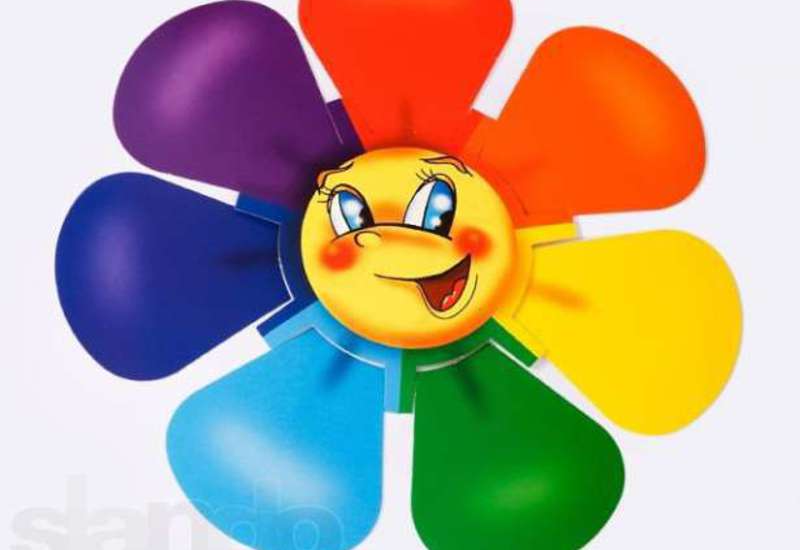 